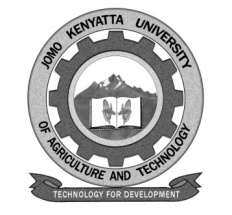 W1-2-60-1-6JOMO KENYATTA UNIVERSITY OF AGRICULTURE AND TECHNOLOGYUNIVERSITY EXAMINATIONS 2018/2019SECOND YEAR SECOND SEMESTER EXAMINATION FOR THE DEGREE OF BACHELOR OF SCIENCE IN PROCUREMENT AND CONTRACT MANAGEMENT HPS 2209: PROCUREMENT RECORD MANAGEMENTDATE: AUGUST 2019                                                                                                 TIME: 2 HOURSINSTRUCTIONS: 	ANSWER QUESTION ONE (COMPULSORY) AND ANY OTHER TWO QUESTIONQUESTION ONE: 30 MARKSa.	List four responsibilities of record management unit.		(4 marks)b.	Define the following terms as used in procurement records management:-	i.	Electronic records	ii.	Appraisal	iii.	Record keepingc.	Enumerate three indicators of failure to manage records effectively.	(3 marks)d.	Explain three types of classifications of procurement records.	(6 marks)e.	Explain records life cycle of procurement records.		(6 marks)f.	Explain five steps in risk management process according to record management.								(5 marks)QUESTION TWO: 20 MARKSProcurement Record Management is unnecessary evil.	Discuss.QUESTION THREE: 20 MARKSa.	Explain five Right Equipment and materials for maintenance and storage need.										(10 marks)b.	Discuss the main purpose of controlling file movement.		(10 marks)QUESTION FOUR: 20 MARKSa.	Explain five methods of computers and data security that  can be employed.									(10 marks)b.	According the Public Procurement and Asset disposal Act, procuring entities are required to manage procurement record properly and effectively.  Basing on above statement, Discuss five importance of proper procurement records management.					(10 marks)